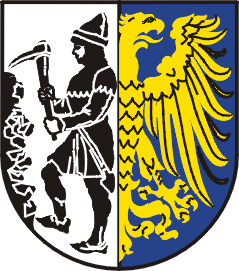 SPRAWOZDANIE Z REALIZACJI „GMINNEGO PROGRAMU REWITALIZACJI. BYTOM 2020+”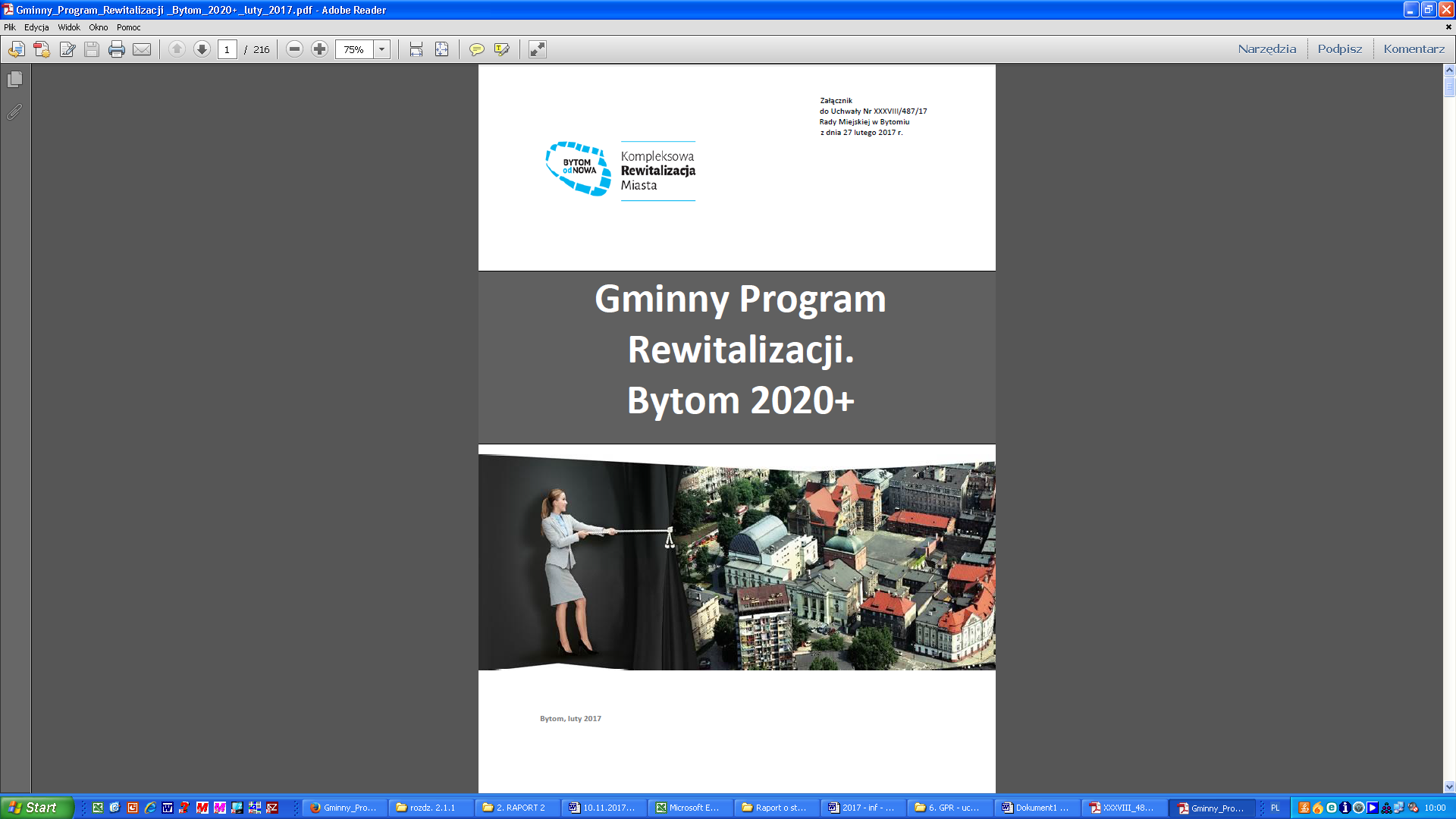 Wydział Strategii, Funduszy Europejskich i Obsługi InwestoraUrząd Miejski w BytomiuBytom, marzec 2022 r.WstępW dniu 29 marca 2016 r. Rada Miejska w Bytomiu podjęła uchwałę nr XXIII/300/ w sprawie wyznaczenia obszaru zdegradowanego i obszaru rewitalizacji miasta Bytom. Jako obszar rewitalizacji wskazano 6 jednostek zamieszkałych przez 28,97% mieszkańców miasta oraz 9 jednostek poprzemysłowych, który łącznie zajmuje 828 ha, co stanowi 11,93% powierzchni miasta.Ludność obszaru rewitalizacji (2015 r.)Źródło: Opracowanie Instytutu Rozwoju Miast, „Gminny Program Rewitalizacji. Bytom 2020+”, s. 38Powierzchnia obszaru rewitalizacji Źródło: Opracowanie Instytutu Rozwoju Miast, „Gminny Program Rewitalizacji. Bytom 2020+”, s. 37„Gminny Program Rewitalizacji. Bytom 2020+” przygotowano w oparciu o zapisy ustawy z dnia 9 października 2015 r. o rewitalizacji (Dz. U. z 2017 r. poz.1023, 1529, 1566) oraz w zgodności z Wytycznymi Ministra Rozwoju w zakresie rewitalizacji w programach operacyjnych na lata 2014-2020 z dnia 2 sierpnia 2016 r. Opracowany w styczniu 2017 r. dokument, zgodnie z art. 17 ust. 2 pkt 4 ustawy o rewitalizacji, przekazano odpowiednim instytucjom do zaopiniowania. Uzyskano pozytywnie opinie nt. projektu dokumentu, Regionalna Dyrekcja Ochrony Środowiska w Katowicach wydała decyzję o odstąpieniu od przeprowadzenia oceny oddziaływania na środowisko. W lutym 2017 r. „Gminny Program Rewitalizacji. Bytom 2020+” został przyjęty uchwałą Rady Miejskiej w Bytomiu – podstawę prawną niniejszego dokumentu stanowi uchwała nr XXXVIII/487/17 Rady Miejskiej w Bytomiu z dnia 27 lutego 2017 r. w sprawie przyjęcia „Gminnego Programu Rewitalizacji. Bytom 2020+” – natomiast 22 marca 2017 r. został on wpisany do Wykazu programów rewitalizacji woj. Śląskiego: link do Wykazu programów rewitalizacji opublikowanego w serwisie Regionalnego Programu Operacyjnego Województwa Śląskiego. Załącznik nr 1 (mapa) do GPR obrazuje strukturę funkcjonalno-przestrzenną przedstawiającą m.in. podział na zamieszkałe i niezamieszkałe podobszary rewitalizacji, lokalizację przedsięwzięć rewitalizacyjnych czy planowane inwestycje. Podstawowe kierunki zmian funkcjonalno-przestrzennych obszaru rewitalizacji (Załącznik Nr 1 do GPR. Bytom 2020+)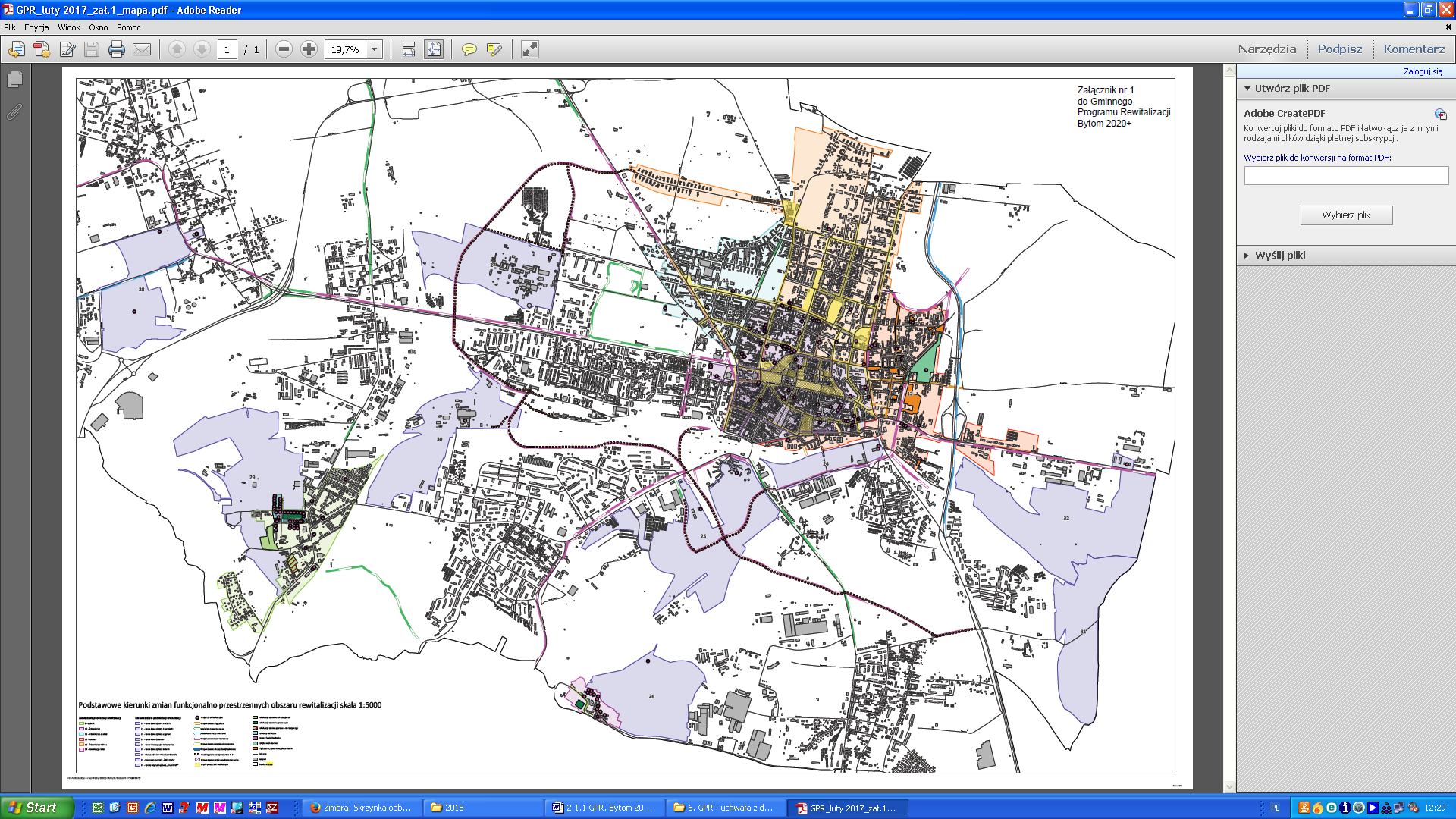  „Gminny Program Rewitalizacji. Bytom 2020+” obejmuje perspektywę programowania funduszy Unii Europejskiej na lata 2014-2020. Dokument jest jednym z obligatoryjnych załączników do wniosków o dofinansowanie projektów rewitalizacyjnych realizowanych w ramach „Regionalnego Programu Operacyjnego Województwa Śląskiego na lata 2014-2020”.W „Gminnym Programie Rewitalizacji. Bytom 2020+” zapisano projekty tworzące listę podstawową - Załącznik nr 2 „Lista przedsięwzięć podstawowych do Gminnego Programu Rewitalizacji. Bytom 2020+”. W wyniku aktualizacji dokumentu dodano projekty tworzące „Listę nowych przedsięwzięć wspierających uruchomienie mechanizmów rozwojowych i uzupełniających podstawowe przedsięwzięcia rewitalizacyjne” - Załącznik nr 4. Dokument zakłada realizację przedsięwzięć rewitalizacyjnych gminy oraz innych podmiotów publicznych i prywatnych. Analiza danych ilościowych pochodzących z różnych źródeł statystycznych oraz wskazań jakościowych wynikających z przeprowadzonych rozmów, konsultacji i badań ankietowych w ramach procesu monitoringu „Gminnego Programu Rewitalizacji. Bytom 2020+” przeprowadzonego w 2019 r. pozwoliła na sformułowanie poniższych rekomendacji dla dalszego wdrażania działań i przedsięwzięć w obszarze rewitalizacji:główne części GPR zachowują swoją aktualność i nie wymagają fundamentalnych zmian; okres wdrażania Programu jest stosunkowo krótki; można więc przyjąć, że zarówno diagnoza, jak również cele GPR zachowują swoją aktualność;wskazane jest dokonanie przeglądu listy projektów, a w szczególności zaktualizowanie ich opisu; bariery wdrożeniowe, które ujawniły się w pierwszym okresie implementacji wskazują na trudności w pozyskaniu wykonawców; dezaktualizacji uległy również szacunki kosztorysowe przedsięwzięć; wskazane jest podjęcie starań na rzecz szerszej dywersyfikacji źródeł finansowania działań rewitalizacyjnych; wartością procesu wdrożeniowego GPR powinna być elastyczność działania; uzasadnione jest zintensyfikowanie działań w Śródmieściu, które stanowić winno wizytówkę Bytomia, a co za tym idzie w większym stopniu przyciągać mieszkańców, inwestorów i inne podmioty; zrewitalizowane Śródmieście to także potencjalna przestrzeń integracji mieszkańców, w tym z obszaru rewitalizacji.Przesłanki te posłużyły do przeprowadzenia aktualizacji „Gminnego Programu Rewitalizacji. Bytom 2020+” przyjętej Uchwałą nr XVII/223/19 Rady Miejskiej w Bytomiu z dnia 23 września 2019 roku oraz Uchwałą nr XXVI/392/20 Rady Miejskiej w Bytomiu z dnia 23 marca 2020 roku. Proces aktualizacji prowadzony na podstawie zapisów art. 23 ustawy z dnia 9 października 2015 r. o rewitalizacji polegał na:uaktualnieniu zapisów rozdziału 3.3 Przedsięwzięcia rewitalizacyjne, podrozdziału 3.3.2 Charakterystyka pozostałych przedsięwzięć rewitalizacyjnych w zakresie niewpływającym na merytoryczne założenia dokumentu poprzez dodanie informacji o wprowadzeniu Załącznika nr 4 w postaci listy przedsięwzięć uzupełniających podstawową interwencję projektową określoną w załączniku nr 2 do GPR;  dodaniu do dokumentu - w nawiązaniu do zapisów rozdziału 3.3 Przedsięwzięcia rewitalizacyjne, podrozdziału 3.3.2 Charakterystyka pozostałych przedsięwzięć rewitalizacyjnych - Załącznika nr 4 w postaci listy przedsięwzięć uzupełniających podstawową interwencję projektową określoną w załączniku nr 2 do GPR.Zgodnie z art. 22 ust. 3 ustawy o rewitalizacji, Prezydent Miasta wystąpił do Rady Miejskiej w Bytomiu z wnioskiem o zmianę „Gminnego Programu Rewitalizacji. Bytom 2020+". Rada Miejska w Bytomiu, uchwałą nr XII/143/19 z dnia 6 maja 2019 r., podjęła decyzję o przystąpieniu do aktualizacji dokumentu. Złożone propozycje obejmowały szeroki zakres działań projektowych - zarówno inwestycyjnych, jak i nieinwestycyjnych (tzw. "miękkich"). Na podstawie przeprowadzonej analizy podzielono zgłoszone projekty na dwie grupy - projekty inwestycyjne, których realizacja w większym stopniu wspierać będzie uruchomienie mechanizmów rozwojowych i uzupełniających podstawowe przedsięwzięcia rewitalizacyjne i pozostałe - również wpisujące się w założenia „Gminnego Programu Rewitalizacji. Bytom 2020+”, ale których realizacja została zaplanowana na okres późniejszy. Pierwsza grupa projektów wpisanych na „Listę nowych przedsięwzięć wspierających uruchomienie mechanizmów rozwojowych i uzupełniających podstawowe przedsięwzięcia rewitalizacyjne” stanowiącą załącznik nr 4 do „Gminnego Programu Rewitalizacji. Bytom 2020+" jest realizowana przy współfinansowaniu ze środków Europejskiego Funduszu Rozwoju Regionalnego w ramach poddziałań: 10.2.3 oraz 10.3.4 Regionalnego Programu Operacyjnego Województwa Śląskiego na lata 2014-2020. Fiszki projektowe powyższych przedsięwzięć przedstawione zostały do identyfikacji przez Instytucję Zarządzającą, ich pozytywna ocena skutkowała wpisaniem do Załącznika nr 4 Szczegółowego Opisu Osi Priorytetowych Regionalnego Programu Operacyjnego Województwa Śląskiego na lata 2014-2020 – „Wykaz projektów zidentyfikowanych w ramach trybu pozakonkursowego”. Projekty z drugiej grupy znajdujące się na „Liście pozostałych nowych przedsięwzięć uzupełniających podstawowe przedsięwzięcia rewitalizacyjne” będą wdrażane przy wykorzystaniu innych źródeł lub też w ramach ww. poddziałań - pod warunkiem wygenerowania stosownych oszczędności w ramach realizacji projektów z pierwszej grupy.Jednym z elementów partycypacji społecznej obejmującej przygotowanie, prowadzenie i ocenę rewitalizacji w sposób zapewniający udział interesariuszy jest powołanie Komitetu Rewitalizacji. Zgodnie z zapisami Ustawy o rewitalizacji zasady wyznaczania składu oraz zasady działania Komitetu Rewitalizacji określa w drodze uchwały Rada Miejska. Zgodnie z zapisami Regulaminu Komitetu Rewitalizacji Bytomia organ wspiera działania Prezydenta Miasta w obszarze działań związanych z rewitalizacją, uprawniony jest do wyrażania opinii i stanowisk dotyczących prowadzenia procesu rewitalizacji na obszarze Bytomia i jego oceny, w tym m.in. 
w zakresie: opiniowania wszelkich zmian w GPR;opiniowania aktualizacji GPR;monitorowania oraz oceny stopnia realizacji GPR.W 2021 r. kontynuował swoją działalność Komitet Rewitalizacji Bytomia II kadencji, który został powołany Zarządzeniem nr 572/19 Prezydenta Bytomia z dnia 13 listopada 2019 r. Skład tworzy 17 członków, w tym: 7 przedstawicieli sektora społecznego, 5 przedstawicieli sektora gospodarczego i 5 przedstawicieli sektora publicznego. W trakcie minionego roku członkowie Komitetu Rewitalizacji opiniowali m.in. II Raport monitoringowy „Gminnego Programu Rewitalizacji. Bytom 2020+”. Jedną z rekomendacji wynikających z raportu było dokonanie uelastycznienia zapisów dotyczących organizacji i sposobu działania Komitetu umożliwiających podniesienie sprawności działania i prowadzenia efektywnego dialogu. Przesłanką do sformułowania powyższego wniosku były trudności z uzupełnieniem składu osobowego Komitetu spowodowane mechanizmem parytetowym zapisanym w Uchwale nr XLVI/550/17 z dnia 22 maja 2017 r. Rady Miejskiej w Bytomiu w sprawie określenia zasad wyznaczania składu oraz zasad działania Komitetu Rewitalizacji Bytomia. Z uwagi na zapisy „Gminnego Programu Rewitalizacji. Bytom 2020+” zmianę w tym zakresie powinna była poprzedzić jego stosowna aktualizacja, którą przyjęto Uchwałą nr XLV/618/21 Rady Miejskiej w Bytomiu z dnia 26 lipca 2021 r. Niniejsza uchwała była poddana odpowiednim konsultacjom społecznym zgodnie z art.6 ust. 2 - 9 ustawy z dnia 9 października 2015 r. o rewitalizacji. Konsultacje odbyły się w formie :ankiety, zbierania uwag w formie ustnej, zbierania uwag w formie papierowej lub elektronicznej. Rekomendacje II Raportu monitoringowego w zakresie funkcjonowania Komitetu Rewitalizacji wdrożono Uchwałą nr XLV/619/21 Rady Miejskiej w Bytomiu z dnia 26 lipca 2021 r. w sprawie określenia zasad wyznaczania składu oraz zasad działania Komitetu Rewitalizacji Bytomia.Tekst „Gminnego Programu Rewitalizacji. Bytom 2020+" wraz z załącznikami oraz uchwałami aktualizującymi dokument opublikowane są na poniższych stronach:Gminny Program Rewitalizacji. Bytom 2020+Załącznik 1 –  Mapa „Podstawowe kierunki zmian funkcjonalno-przestrzennych obszaru rewitalizacji” Załącznik 2 – „Lista przedsięwzięć podstawowych do Gminnego Programu Rewitalizacji. Bytom 2020+”Załącznik 3 – „Matryca logiczna” Uchwała nr XXXVIII/487/17 Rady Miejskiej w Bytomiu z dnia 27 lutego 2017 r. w sprawie przyjęcia „Gminnego Programu Rewitalizacji. Bytom 2020+”Uchwała nr XII/143/19 Rady Miejskiej w Bytomiu z dnia 6 maja 2019 r., w sprawie przystąpienia do aktualizacji „Gminnego Programu Rewitalizacji. Bytom 2020+”Uchwała nr XVII/223/19 Rady Miejskiej w Bytomiu z dnia 23 września 2019 r. zmieniająca uchwałę nr XXXVIII/487/17 Rady Miejskiej w Bytomiu z dnia 27 lutego 2017 r. w sprawie przyjęcia „Gminnego Programu Rewitalizacji. Bytom 2020+”Uchwała nr XXVI/392/20 Rady Miejskiej w Bytomiu z dnia 23 marca 2020 roku r. zmieniająca uchwałę nr XXXVIII/487/17 Rady Miejskiej w Bytomiu z dnia 27 lutego 2017 r. w sprawie przyjęcia „Gminnego Programu Rewitalizacji. Bytom 2020+”Uchwała nr XLV/618/21 Rady Miejskiej w Bytomiu z dnia 26 lipca 2021 r. zmieniająca uchwałę nr XXXVIII/487/17 Rady Miejskiej w Bytomiu z dnia 27 lutego 2017 r. w sprawie przyjęcia „Gminnego Programu Rewitalizacji. Bytom 2020+”Sprawozdanie z realizacji przedsięwzięć rewitalizacyjnych wpisanych do „Gminnego Programu Rewitalizacji. Bytom 2020+”Zgodnie z założonym harmonogramem monitorowania „Gminnego Programu Rewitalizacji. Bytom 2020+” dokonano oceny stanu realizacji projektów rewitalizacyjnych. Załącznikiem do niniejszego sprawozdania są zestawienia tabelaryczne sporządzone na podstawie Załącznika nr 2 do GPR – „Listy przedsięwzięć podstawowych do Gminnego Programu Rewitalizacji. Bytom 2020+” oraz Załącznika nr 4 do GPR – „Listy przedsięwzięć uzupełniających podstawową interwencję projektową określoną w Załączniku nr 2”. Zostały one wykonane w oparciu o zestawienia przygotowywane przez Wydział Strategii, Funduszy Europejskich i Obsługi Inwestora, sprawozdania cząstkowe przekazane przez podmioty odpowiedzialne za realizację poszczególnych przedsięwzięć rewitalizacyjnych oraz w oparciu o informacje publikowane w Lokalnym Systemie Informatycznym Regionalnego Programu Operacyjnego Województwa Śląskiego. Wnioskodawców, których projekty ujęto w Załączniku nr 2 do „Gminnego Programu Rewitalizacji. Bytom 2020+” poproszono o podanie informacji na temat realizowanych przedsięwzięć, w tym:rzeczywista wartość projektu (w zł); okres realizacji zgodnie ze złożonym (planowanym do złożenia) wnioskiem lub zawartą umową o dofinansowanie;rzeczywiste wskaźniki projektu (produkty i rezultaty) zgodnie ze złożonym wnioskiem lub umową o dofinansowanie;stan przygotowania, etap oceny projektu.Powyższe podpunkty stanowią jednocześnie tytuły kolumn w Załączniku nr 1 do niniejszego sprawozdania. Kolorem wyróżniono zaktualizowaną informację nt. poszczególnych projektów, a dane zapisane w Załączniku nr 2 do GPR kolorem szarym. Utworzono również kolumnę pt. „Uwagi”, w której wpisano dodatkowe informacje o danym przedsięwzięciu. Kolorem zielonym wyróżniono kolumnę prezentującą „stan przygotowania, etap oceny projektu” – szczególnie ważną dla procesu sprawozdawczego. Obrazuje ona, w stosunku do których projektów:wnioski o dofinansowanie nie zostaną złożone – beneficjenci zrezygnowali z ich realizacji;wnioski o dofinansowanie są w trakcie przygotowania;wnioski o dofinansowanie są w trakcie oceny;wnioski o dofinansowanie otrzymały negatywną ocenę;wnioski o dofinansowanie zostały wybrane do dofinansowania;zawarto umowę o dofinansowanie lub są w trakcie realizacji;odstąpiono od zawarcia umowy o dofinansowanie lub od realizacji projektu;wnioski o dofinansowanie zostały pozostawione bez rozpatrzenia;zakończono realizację lub są w trakcie rozliczania.Statystyka zaprezentowana w poniższej tabeli obrazuje stan realizacji podstawowych przedsięwzięć rewitalizacyjnych, pozwala ocenić stopień zaawansowania i wdrażania zaplanowanych projektów. Źródło: Opracowanie własne* Pierwotnie w GPR zapisanych było 127 przedsięwzięć rewitalizacyjnych, jednakże liczba projektów uległa zmniejszeniu i obecnie wynosi 126. Zmiana związana jest z faktem, iż  beneficjent (Bytomska Agencja Rozwoju Inwestycji Sp. z o.o.) na etapie składania wniosku o dofinansowanie dokonał połączenia dwóch projektów pt.:Opiekuńczy Bytom - utworzenie i funkcjonowanie Bytomskiego Centrum Wsparcia Opiekunów Nieformalnych (projekt nr 65),Bezpieczny senior (projekt nr 66),składając ostatecznie jeden wniosek o dofinansowanie pn. „Bytom opiekuńczy i bezpieczny dla seniorów”.Decyzją wnioskodawców nie zostaną zrealizowane 43 projekty wpisane na listę podstawową GPR, natomiast łącznie złożonych zostało 83 wniosków o dofinansowanie, z pośród których 6 otrzymało negatywną ocenę, a dla kolejnych 18 zawarto umowę o dofinansowanie projektu zatem są one obecnie w trakcie realizacji. Ponadto 2 wnioski o dofinansowanie pozostawione zostały bez rozpatrzenia, w stosunku do 14 projektów odstąpiono od podpisania umowy o dofinansowanie lub realizacji. Należy mieć na uwadze iż, Beneficjenci na etapie składania wniosków o dofinansowanie oraz realizacji przedsięwzięć dokonali zmian względem danych pierwotnych zapisanych w załączniku nr 2 do GPR. Dotyczyły one w szczególności:nazwy projektu;podmiotu realizującego;źródła finansowania;wartości projektu;okresu realizacji projektu;wskaźników projektu. Wnioskodawców, których projekty zostały ujęte w Załączniku nr 4 do „Gminnego Programu Rewitalizacji. Bytom 2020+”, a jednocześnie zostały zidentyfikowane w ramach trybu pozakonkursowego przez Instytucję Zarządzającą RPO WSL na lata 2014-2020, poproszono o podanie informacji na temat realizowanych przedsięwzięć, w tym:szacowana wartość projektu (w zł); planowany termin zakończenia realizacji zgodnie ze złożonym wnioskiem lub zawartą umową o dofinansowanie;stan realizacji.Informacje przekazane przez Wnioskodawców na temat stanu realizacji przedsięwzięć uzupełniających prezentuje poniższe zestawienie.Źródło: Opracowanie własneW związku z brakiem informacji na temat wybranych projektów zgłoszonych do GPR przez podmioty nie będące jednostkami miejskimi, informacje o przedsięwzięciach rewitalizacyjnych zostały pozyskane również z następujących serwisów: Regionalny Program Operacyjny Województwa Śląskiego oraz  Mapa Dotacji. Załącznik nr 1 - Lista przedsięwzięć podstawowych wpisanych do „Gminnego Programu Rewitalizacji. Bytom 2020+” Załącznik nr 2 - Lista przedsięwzięć uzupełniających wpisanych do „Gminnego Programu Rewitalizacji. Bytom 2020+” zidentyfikowanych w ramach procedury pozakonkursowej ObszarID obszaruOsoby zameldowane% populacji miastaOBSZAR REWITALIZACJI45 99128,97% W tym:Bobrek84 6642,94%Śródmieście1013 0608,22%Śródmieście Zachód118 6105,42%Rozbark127 9044,98%Śródmieście Północ1311 6017,31%Kolonia Zgorzelec191520,10%ObszarID obszaruPowierzchnia [ha]% powierzchni miasta MIASTO BYTOM6 944100,00%RAZEM OBSZAR REWITALIZACJI 
- OBSZARY ZAMIESZKAŁE I POPRZEMYSŁOWE82811,93%OBSZARY ZAMIESZKAŁEBobrek8490,71%Śródmieście10901,30%Śródmieście Zachód11610,88%Rozbark12761,09%Śródmieście Północ131331,92%Kolonia Zgorzelec1970,10%RAZEM OBSZARY ZAMIESZKAŁE4166,00%OBSZARY POPRZEMYSŁOWEObszarID obszaruPowierzchnia [ha]% powierzchni miastaTeren dawnej KWK Rozbark24150,22%Teren dawnej KWK Szombierki25640,92%Teren dawnej Huty Zygmunt26390,56%Teren KWK Centrum27440,63%Teren inwestycyjny – Bytom Miechowice28390,56%Teren dawnej Huty Bobrek29560,81%EC Szombierki + Pola Szombierskie30440,63%Rezerwat przyrody „Żabie Doły”31410,59%Tereny poprzemysłowe „Orzeł Biały"32701,01%RAZEM OBSZARY POPRZEMYSŁOWE4125,93%STAN REALIZACJI PROJEKTÓW Z LISTY PODSTAWOWEJstan na koniec 2021 r.Wniosek nie został złożony/projekt nie zostanie zrealizowany - beneficjent zrezygnował  z realizacji43Wniosek o dofinansowanie został złożony, w tym:Wniosek o dofinansowanie pozostawiony bez rozpatrzeniaWnioski negatywnie ocenioneProjekty z podpisaną umową o dofinansowanie oraz będące w trakcie realizacjiProjekty zakończone lub zakończone będące w trakcie rozliczaniaProjekty dla, których odstąpiono od umowy o dofinansowanie lub realizacji83Wniosek o dofinansowanie został złożony, w tym:Wniosek o dofinansowanie pozostawiony bez rozpatrzeniaWnioski negatywnie ocenioneProjekty z podpisaną umową o dofinansowanie oraz będące w trakcie realizacjiProjekty zakończone lub zakończone będące w trakcie rozliczaniaProjekty dla, których odstąpiono od umowy o dofinansowanie lub realizacji2Wniosek o dofinansowanie został złożony, w tym:Wniosek o dofinansowanie pozostawiony bez rozpatrzeniaWnioski negatywnie ocenioneProjekty z podpisaną umową o dofinansowanie oraz będące w trakcie realizacjiProjekty zakończone lub zakończone będące w trakcie rozliczaniaProjekty dla, których odstąpiono od umowy o dofinansowanie lub realizacji6Wniosek o dofinansowanie został złożony, w tym:Wniosek o dofinansowanie pozostawiony bez rozpatrzeniaWnioski negatywnie ocenioneProjekty z podpisaną umową o dofinansowanie oraz będące w trakcie realizacjiProjekty zakończone lub zakończone będące w trakcie rozliczaniaProjekty dla, których odstąpiono od umowy o dofinansowanie lub realizacji18Wniosek o dofinansowanie został złożony, w tym:Wniosek o dofinansowanie pozostawiony bez rozpatrzeniaWnioski negatywnie ocenioneProjekty z podpisaną umową o dofinansowanie oraz będące w trakcie realizacjiProjekty zakończone lub zakończone będące w trakcie rozliczaniaProjekty dla, których odstąpiono od umowy o dofinansowanie lub realizacji43Wniosek o dofinansowanie został złożony, w tym:Wniosek o dofinansowanie pozostawiony bez rozpatrzeniaWnioski negatywnie ocenioneProjekty z podpisaną umową o dofinansowanie oraz będące w trakcie realizacjiProjekty zakończone lub zakończone będące w trakcie rozliczaniaProjekty dla, których odstąpiono od umowy o dofinansowanie lub realizacji14RAZEM126*STAN REALIZACJI PROJEKTÓW Z LISTY UZUPEŁNIAJĄCEJstan na koniec 2021 r.Wniosek nie został złożony/projekt nie zostanie zrealizowany - beneficjent zrezygnował z realizacji2Wniosek o dofinansowanie został złożony, w tym:Wnioski negatywnie ocenioneProjekty wybrane do dofinansowaniaProjekty będące w trakcie realizacjiProjekty zakończone16Wniosek o dofinansowanie został złożony, w tym:Wnioski negatywnie ocenioneProjekty wybrane do dofinansowaniaProjekty będące w trakcie realizacjiProjekty zakończone1Wniosek o dofinansowanie został złożony, w tym:Wnioski negatywnie ocenioneProjekty wybrane do dofinansowaniaProjekty będące w trakcie realizacjiProjekty zakończone1Wniosek o dofinansowanie został złożony, w tym:Wnioski negatywnie ocenioneProjekty wybrane do dofinansowaniaProjekty będące w trakcie realizacjiProjekty zakończone11Wniosek o dofinansowanie został złożony, w tym:Wnioski negatywnie ocenioneProjekty wybrane do dofinansowaniaProjekty będące w trakcie realizacjiProjekty zakończone3RAZEM18